Предварителна програма (2)Българо-френска индустриална сесия „Космически технологии за сигурност и отбрана”иХакатон DefInSpace (DIS) Bulgaria-2022,3-4 юни 2022г., град Пловдив, Специализирано международно изложение за отбранителна техника и услуги „ХЕМУС 2022“* Събитията ще се проведат в рамките на МЕЖДУНАРОДНОТО ИЗЛОЖЕНИЕ ЗА ОТБРАНИТЕЛНА ТЕХНИКА И УСЛУГИ „ХЕМУС 2022”, Международен панаир – Пловдив.3 юни 2022 (петък)3 юни 2022 (петък)3 юни 2022 (петък)ЧасБългаро-френска индустриална сесия „Космически технологии за сигурност и отбрана”14:00-14:15зала “България”, палата 8 Откриване – РСТ-TTO/ЦИНСО - Българска академия на наукитеПриветствия от:Н. П. г-жа Флоранс Робин, посланик на Франция в Българияг-н Йордан Божилов, заместник-министър на отбранатапроф. Стефан Хаджитодоров, член-кор. зам.-председател на Българска академия на наукитеПредставители на държавна администрация, бизнес, други…14:15-14:45Откриване (онлайн) на DefInSpace Hackathon - 2022:  French Space Command & Aerospace Valley (организатори) Представяне на отборите и журито14:45-15:00Космически иновации за отбрана и сигурност – 20 години Център за национална сигурност и отбрана (ЦИНСО) - Българска академия на науките15:00-15:15Национална научна програма „Сигурност и отбрана”, Институт по отбрана, МО15:15-15:45Представител на индустрията от Франция (очаква се потвърждение)15:45-16:15Представител на индустрията от България (очаква се потвърждение)16:15-16:30Въпроси и отговори. Дискусия и закриване на сесията16:00-24:00Отборите работят самостоятелно - Зала - 2 ет., палата 74 юни 2022 (събота)4 юни 2022 (събота)4 юни 2022 (събота)00:00-14:00Отборите работят самостоятелно - Зала - 2 ет., палата 715:00-15:45Отборите представят проектите си пред журито - зала “България”, палата 8(8 минути представяне + 3 минути въпроси и отговори за всеки отбор)15:45-16:30НаграждаванеОбявяване на резултатитеЦеремония по награждаване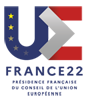 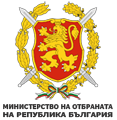 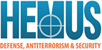 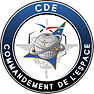 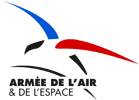 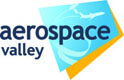 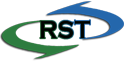 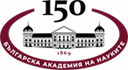 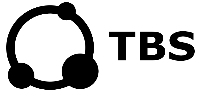 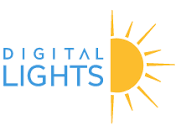 